Alla cortese attenzione 		Servizi Sociosanitari ValserianaoAl Comune di……………………….(comune di residenza del beneficiario del Titolo Sociale)DOMANDA PER L’EROGAZIONE DI TITOLI DI TITOLI  SOCIALI A FAVORE DI PERSONE CON DISABILITA’ GRAVE IN CONDIZIONE DI NON AUTOSUFFICIENZA ASSISTITE A DOMICILIO 2020ai sensi della misura B2 della DGR n. 2862/2020 di Regione LombardiaRICHIEDENTEIl/la sottoscritto/a (cognome) …………………………….(nome)……………………………..…………..nato/a ……………………………………………..…………. prov. ……… il ….……….………………....residente in (comune) ………………………..……….. via …………...……………………… n .….……telefono……………………… codice fiscale……….………………………………………………indirizzo email ……………………………………………………………………………………….in qualità di …………………………………………………………………………………………..𑗓 beneficiario 𑗓 tutore 𑗓 curatore 𑗓 amministratore di sostegno 𑗓 familiareper conto del BENEFICIARIO sotto riportato (compilare solo se si tratta di persona diversa dalrichiedente)CHIEDEin attuazione della DGR 2862/2020 e dell’avviso pubblico del 7 maggio 2020: 𑗓 Intervento 1 - BUONO SOCIALE di € 200 mensili per persone che non usufruiscono di altre Misure/Servizi𑗓 Intervento 2 - BUONO SOCIALE di € 150 mensili per persone che non possono frequentare i servizi diurni𑗓 Intervento 3 -BUONO SOCIALE di € 200 mensili per Minori con grave disabilitàA tal fine, consapevole delle responsabilità penali assunte ai sensi dell’art. 76 del DPR 445/2000per falsità in atti e dichiarazioni mendaci e fermo restando, a norma dell’art. 75 del DPR 445/2000,la decadenza dai benefici eventualmente conseguiti nel caso di dichiarazione non veritiera, sotto lapropria personale responsabilitàDICHIARA CHEil sig/sig.ra…………………………………..…………………………………...(beneficiario)possiede i requisiti di accesso previsti per l’intervento n°……….3. il nucleo familiare anagrafico è cosi composto (con tipo di parentela)……………………………………………………………………………………………………..……………………………………………………………………………………………………..4. la tipologia di parentela del caregiver familiare è……………………………………………………………………………………………………..5. la tipologia di presenza dell’assistente personale:𑗓 Nessuno𑗓 Tempo pieno𑗓 Tempo parziale 6. Utilizza altri servizi :𑗓 Contributi economici𑗓 SADH 𑗓 ADI𑗓 Altro……………………………………………………………………………………𑗓 Nessun servizio7. In caso di accoglimento della domanda, la liquidazione del beneficio economico va effettuata sul conto corrente bancario o postale numero:banca/uff. postale ………………………………………agenzia / filiale …………..…..….……comune di ……………………….. codice IBANintestato a …………………………….…………………………..…………………..……………..In fede…………………………………………(firma)Luogo e data, ………………………………….Si allegano:copia carta di identità del richiedente e/o beneficiario e del delegato alla riscossione;attestazione ISEE sociosanitario;copia certificato d’invalidità del beneficiario con diagnosi e verbale Legge 104/92;Informativa all’utenza sul trattamento dei dati personali sottoscritta dalla persona, dal richiedente o dal tutore/amministratore di sostegnocopia del decreto/ordinanza di nomina (solo in caso di tutela/curatela)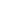 cognome …………………………….nome……………………………..…………..nato/a ……………………………………………..…………. prov. ……… il ….……….………………...residente in (comune) ………………………..……….. via …………...……………………… n .….……telefono……………………… codice fiscale……….………………………………………………